The Job Interview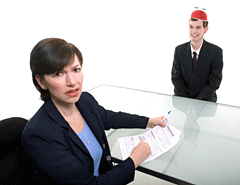 Bill is applying for a job to become a math teacher at a highschool. He is being interviewed by Principal Susan. Read the dialogue below and answer the questions in sections 1 and 2. Principal Susan: Hello Bill, nice to meet you. Please take a seat.Bill: Hello, nice to meet you as well. Thank you.Principal Susan: So Bill, it says on your CV that you have studied English literature for two years in University? Bill: Yep! I have written a lot of critical essays on Shakespeare. I have won a few awards for my writing. Principal Susan: That’s interesting. Have you ever studied Math before?Bill: No, I have not studied Math before. In Highschool I cheated on all of the exams. Still, I have always been pretty good with numbers! For example, you have asked me four questions so far!Principal Susan: Have you ever taught a class before?Bill: Well no, I have never taught a class before. But, I have shown two younger siblings how to ride their bicycles.Principal Susan: Uhm…Ok. Well that’s very nice.  Since the teaching position is for a math class, I’m afraid it seems that you are rather unqualified. Do you know anyone who might actually have some experience teaching math?Bill: I understand. My sister Jenny has been a math teacher for ten years. She just recently lost her job. I’ll give her a call if I can have a free pen!Principal Susan: Of course. Take two. Thanks for your time.Bill: Thank you!The Job InterviewSection 1: Is Bill qualified to be a math teacher? Why/why not?Section 2: Read the dialogue again in order to answer the following multiple choice questions.1. What did Bill study in University?A. He studied math for four years.B. He studied English literature for two years.C. He studied English literature for three years.D. He studied bicycle riding for three years. 2. What has Bill won awards for?     A. He has won a few awards for his math teaching.     B. He has won a few awards for his biking.     C. He has won a few awards for his writing.     D. He has won a few awards for cheating on exams. 3.  How long has Bill been a teacher for?      A. Bill has never taught a class.      B. Bill has been teaching for two years.      C. Bill has been a teacher for three years.      D. Bill has been a teacher for ten years. 4. What has Bill shown two younger siblings?    A. Bill has shown two younger siblings how to read Shakespeare.    B. Bill has shown two younger siblings how to write essays.     C. Bill has shown two younger siblings how to count.    D. Bill has shown two younger siblings how to ride bicycles. 5. Which of the following statements is not true?    A. Bill has younger siblings.    B. His sister Jenny has taught math for five years .    C. Bill’s sister Jenny lost her job.    D. Bill asks if he can have a pen. 6. Which of the following statements is true?     A. Bill never cheated on his math exams in highschool.     B. Bill’s sister has taught math for ten years.      C. Bill has a sister named Betty.     D. Bill is a qualified math teacher. Present Perfect MeaningsWe use the present perfect to……Experience: Describe our experience. It is like saying, “I have the experience of...” You can also use it to say that you have never had the experience. Change over time We also use the present perfect to talk about a change that has happened over a period of time. Accomplishments: We also use the present perfect to talk about our accomplishments or the accomplishments of others. Identify the way the present perfect tense is being used in the following sentences. Write either a 1, a 2, or a 3 beside the following sentences to state the way it’s being used. I have never worked in a bar. ____ I have finished high school. ____Brazil has won the world cup three times. _____My English has really improved since moving to Canada. ____John has watched too many movies lately.My son has grown so much in the past two years. ____I have never seen that movie before. _____The government has changed it’s views on gay marriage in recent years. ____2. Make sentences using the present perfect tense – they could be positive, negative, or question form.A. I / use/ the same computer at work for eight years.B. You / wash / dishes before / ? C. Who / she / meet recently / ? D. My boss / never / give / me a raise. E. You / eat / lunch yet / ? F. they / work / in Montreal for six weeks. Writing practice: Write 4-5 sentences about your job experiences. What jobs have you done before?Speaking: practice: Make three questions using the present perfect. Make one question for each of the uses and ask your partner.